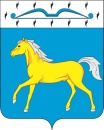 АДМИНИСТРАЦИЯ ПРИХОЛМСКОГО СЕЛЬСОВЕТАМИНУСИНСКОГО РАЙОНАКРАСНОЯРСКОГО КРАЯРОССИЙСКАЯ ФЕДЕРАЦИЯР А С П О Р Я Ж Е Н И Е29.09.2023                                        п. Прихолмье                                      №  38-рОб утверждении регламента реализации полномочий администратора         доходов бюджета по взысканию дебиторской задолженности по платежам в бюджет, пеням и штрафам по ним В целях реализации полномочий администратора доходов бюджета по взысканию дебиторской задолженности по платежам в бюджет, пеням и штрафам по ним, в соответствии с приказом Министерства Финансов Российской Федерации от 18.11.2022 №172н «Об утверждении общих требований к регламенту реализации полномочий администратора доходов бюджета по взысканию дебиторской задолженности по платежам в бюджет, пеням и штрафам по ним», руководствуясь статьей 8 Устава Прихолмского  сельсовета Минусинского района Красноярского края:1. Утвердить регламент реализации полномочий администратора         доходов бюджета по взысканию дебиторской задолженности по платежам в бюджет, пеням и штрафам по ним, согласно приложению к настоящему распоряжению.3. Контроль за исполнением настоящего распоряжения оставляю за   собой.	4. Распоряжение вступает в силу со дня его подписания.Глава  Прихолмского сельсовета:                                                        Ю.В.Гусева                                                                                                                                                Приложение                                                                                                к распоряжению администрации                                                                                                 Прихолмского  сельсовета                                                                                                 от  29.09.2023   №   38-рРегламентреализации полномочий администратора доходов бюджета по взысканию дебиторской задолженности по платежам в бюджет, пеням и штрафам по ним1. Общие положения1.1. Регламент реализации полномочий администратора доходов бюджета по взысканию дебиторской задолженности по платежам в бюджет, пеням и штрафам по ним (далее Регламент) устанавливает перечень мероприятий, направленных на взыскание дебиторской задолженности по доходам по видам платежей.1.2. При ведении бюджетного учета денежных взысканий (штрафов) за нарушение законодательства Российской Федерации администрация Прихолмского сельсовета             применяет унифицированные формы электронных документов бухгалтерского учета,             утвержденные приказом Минфина России от 15.04.2021 №61 н.2. Мероприятия  по недопущению образованияпросроченной дебиторской задолженности по доходам,выявлению факторов, влияющих на образованиепросроченной дебиторской задолженности по доходам2.1. Контроль за правильностью исчисления, полнотой и своевременностью осуществления платежей в бюджет, пеням и штрафам по ним, в том числе:за фактическим зачислением платежей в бюджет в размерах и сроки, установленные законодательством Российской Федерации, договором (контрактом);за погашением (квитированием) начислений соответствующими платежами, являющимися источниками формирования доходов бюджета в ГИС ГМП;за исполнением графика платежей в связи с предоставлением отсрочки или рассрочки уплаты платежей и погашением дебиторской задолженности по доходам, образовавшейся в связи с неисполнением графика уплаты платежей в бюджет, а также за начислением процентов за предоставленную отсрочку или рассрочку и пени (штрафы) за просрочку уплаты платежей в бюджет в порядке и случаях, предусмотренных законодательством Российской Федерации;за своевременным начислением неустойки (штрафов, пени);за своевременным составлением ответственным лицом – главным бухгалтером администрации Прихолмского сельсовета (далее – главный бухгалтер; администрация сельсовета) первичных учетных документов, обосновывающих возникновение дебиторской задолженности или оформляющих операции по ее увеличению (уменьшению), а также учет бухгалтером документов для отражения в бюджетном учете;проведение инвентаризации расчетов с должниками, включая сверку данных по доходам бюджета на основании информации о непогашенных начислениях, содержащейся в государственной информационной системе о государственных и муниципальных платежах (далее  ГИС ГМП), в том числе в целях оценки ожидаемых результатов работы по взысканию дебиторской задолженности по доходам, признания дебиторской задолженности по доходам сомнительной. Дополнительно, при проведении инвентаризации главным бухгалтером, проводится оценка ожидаемых результатов работы по взысканию дебиторской задолженности по доходам, признания дебиторской задолженности по доходам сомнительной, а также подготовка необходимых документов для признания дебиторской задолженности безнадежной к взысканию, в соответствии с Решением Прихолмского сельского Совета депутатов от 07.06.2023  №  145-рс  «Об установлении дополнительных оснований признания безнадежной к взысканию задолженности в части сумм местных налогов».2.2. В целях недопущения образования просроченной дебиторской задолженности по доходам, выявления факторов, влияющих на образование просроченной дебиторской задолженности по доходам, главным бухгалтером проводятся следующие мероприятия:ежегодно, перед составлением годовой бюджетной отчетности, осуществляется сбор данных о состоянии числящейся дебиторской задолженности в бюджетном учете;в целях надлежащей уплаты плательщиками платежей в бюджет в первичных учетных документах указываются корректные реквизиты администрации сельсовета, в том числе уникальный идентификатор начисления (далее  УИН). В случае изменения реквизитов администрации сельсовета, главный бухгалтер незамедлительно информирует об этом плательщиков платежей;  осуществление своевременного учета поступивших копий судебных актов, исполнительных листов и других документов для незамедлительного отражения содержащихся в них данных в бюджетном учете, а также учет денежных взысканий (штрафов) за нарушение законодательства Российской Федерации;внесение информации о штрафах, налагаемых в рамках дел об административных правонарушениях, в ГИС ГМП;информирование главы сельсовета о поступлении денежных взысканий (штрафов) один раз в месяц на основании данных органа Федерального казначейства, посредством направления служебной записки;контроль исполнения уплаты административного штрафа плательщиком в срок, предусмотренный пунктом 1 статьи 32.2 Кодекса Российской Федерации об административных правонарушениях (далее - КоАП), либо со дня истечения срока отсрочки или срока рассрочки, предусмотренных статьей 31.5 КоАП;2.3. Сверка данных по денежным взысканиям (штрафам) проводится главным бухгалтером в течение одного месяца с момента выявления информации о дебиторской задолженности. 3. Мероприятия по урегулированию дебиторской задолженности по доходам в досудебном порядке (со дня срока уплаты соответствующего платежа в бюджет (пеней, штрафов) до начала работы по их принудительному взысканию) 3.1. Мероприятия по урегулированию дебиторской задолженности по доходам в досудебном порядке (со дня срока уплаты соответствующего платежа в бюджет (пеней, штрафов) до начала работы по их принудительному взысканию) включают в себя: направление требования должнику о погашении образовавшейся задолженности (в случаях, когда денежное обязательство не предусматривает срок его исполнения и не содержит условия, позволяющего определить этот срок, а равно в случаях, когда срок исполнения обязательства определен моментом востребования);направление претензии должнику о погашении образовавшейся задолженности в досудебном порядке в установленный законом или договором (контрактом) срок досудебного урегулирования в случае, когда претензионный порядок урегулирования спора предусмотрен процессуальным законодательством Российской Федерации, договором (контрактом); рассмотрение вопроса о возможности расторжения муниципального контракта (договора), предоставления отсрочки (рассрочки) платежа, реструктуризации дебиторской задолженности по доходам в порядке, предусмотренном законодательством Российской Федерации; 3.2. Главный бухгалтер, при выявлении в ходе контроля за поступлением доходов в бюджет нарушений контрагентом условий муниципального контракта (договора) в части, касающейся уплаты денежных средств с задолженностью, в срок не позднее 30 (тридцати) дней с момента образования просроченной дебиторской задолженности:производит расчет задолженности; направляет должнику требование (претензию) о ее погашении в течение 10 (десяти) дней со дня получения с приложением расчета задолженности. 3.3. Требование (претензия) об имеющейся просроченной дебиторской задолженности и пени направляется в адрес должника почтой России заказным письмом с уведомлением или в ином порядке, установленном законодательством Российской Федерации или муниципальным контрактом (договором). З.4. В требовании (претензии) указываются: наименование должника; наименование и реквизиты документа, являющегося основанием для начисления суммы, подлежащей уплате должником; период образования просрочки внесения платы; сумма просроченной дебиторской задолженности по платежам, пени; сумма штрафных санкций (при их наличии); предложение оплатить просроченную дебиторскую задолженность в добровольном порядке в срок, установленный требованием (претензией); реквизиты для перечисления просроченной дебиторской задолженности; информация об ответственном исполнителе, подготовившем требование (претензию) об уплате просроченной дебиторской задолженности и расчет платы по ней (фамилия, имя, отчество, контактный телефон для связи). Требование (претензия) подписывается главой Прихолмского сельсовета (или уполномоченным представителем).При добровольном исполнении обязательств в срок, установленный требованием (претензией), претензионная работа в отношении должника прекращается. Срок для добровольного погашения дебиторской задолженности по доходам составляет 10 (десять) дней со дня направления должнику претензии (требования), если иное не установлено условиями муниципального контракта (договора)  либо действующим законодательством Российской Федерации. 3.5. Главный бухгалтер осуществляет сбор и хранение информации по направленным требованиям, претензиям должнику о погашении образовавшейся задолженности.4. Мероприятия по принудительному взысканию дебиторскойзадолженности по доходам4.1. Мероприятия по принудительному взысканию дебиторской задолженности по доходам включают в себя:4.1.1. подготовку необходимых материалов и документов, а также подачу искового заявления в суд;4.1.2. обеспечение принятия исчерпывающих мер по обжалованию актов органов местного самоуправления и должностных лиц, судебных актов о полном (частичном) отказе в удовлетворении заявленных требований при наличии к тому оснований;4.1.3. направление исполнительных документов на исполнение в случаях и порядке, установленных законодательством Российской Федерации.4.2. Основанием для обращения в суд за защитой нарушенных либо оспариваемых прав, свобод или законных интересов является неисполнение должником требований, изложенных в требовании (претензии), а в случаях, когда досудебный порядок урегулирования спора не является обязательным в силу действующего законодательства Российской Федерации основанием для обращения в суд является нарушение предусмотренных законодательством Российской Федерации обязательств.4.3. Главный бухгалтер обязан отслеживать сроки исполнения обязательств, требований (претензий) и при установлении фактов их нарушения сформировать пакет документов для составления обращения в суд за защитой нарушенных либо оспариваемых прав, свобод или законных интересов администратора доходов. 4.4. При отсутствии добровольного исполнения требования (постановления) должником в установленный для погашения задолженности срок, взыскание задолженности производится в принудительном порядке (через службу судебных приставов).5. Мероприятия по наблюдению (в том числе за возможностью взыскания дебиторской задолженности по доходам в случае изменения имущественного положения должника) за платежеспособностью должника в целях обеспечения исполнения дебиторской задолженности по доходам5.1. На стадии принудительного исполнения службой судебных приставов исполнительного производства о взыскании просроченной дебиторской задолженности с должника, главный бухгалтер осуществляет, при необходимости, взаимодействие со службой судебных приставов, включающее в себя:запрос информации о мероприятиях, проводимых судебным приставом - исполнителем, о сумме непогашенной задолженности, о наличии данных об объявлении розыска должника, его имущества, об изменении состояния счета (счетов) должника, его имущества и т.д.проведение мониторинга эффективности взыскания просроченной дебиторской задолженности в рамках исполнительного производства.